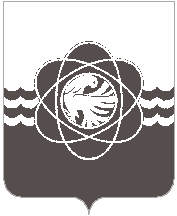 П О С Т А Н О В Л Е Н И Еот  16.03.2023  №  225Об утверждении мест, на которые запрещено возвращать животных без владельцев, и перечня лиц, уполномоченных на принятие решений о возврате животных без владельцев на прежние места обитания на территории муниципального образования «город Десногорск» Смоленской областиВ соответствии с Федеральным законом от 06.10.2003 № 131-ФЗ «Об общих принципах организации местного самоуправления в Российской Федерации», частью 6.1 статьи 18 Федерального закона от 27.12.2018 № 498-ФЗ «Об ответственном обращении с животными и о внесении изменений в отдельные законодательные акты Российской Федерации», руководствуясь Уставом муниципального образования «город Десногорск» Смоленской областиАдминистрация муниципального образования «город Десногорск» Смоленской области постановляет:1. Утвердить Перечень мест, на которые запрещается возвращать животных без владельцев на территории муниципального образования «город Десногорск» Смоленской области (приложение № 1).2. Утвердить Перечень лиц, уполномоченных на принятие решений о возврате животных без владельцев на прежние места их обитания на территории муниципального образования «город Десногорск» Смоленской области       (приложение № 2).3. Отделу информационных технологий и связи с общественностью                   (Е.М. Хасько) разместить настоящее постановление на официальном сайте Администрации муниципального образования «город Десногорск» Смоленской области в сети Интернет.4. Настоящее постановление вступает в силу после его официального опубликования.5. Контроль исполнения настоящего постановления возложить на Заместителя Главы муниципального образования - председателя Комитета по городскому хозяйству и промышленному комплексу Администрации муниципального образования «города Десногорск» Смоленской области А.В. Соловьёва.И.о. Главы муниципального образования                                                       «город Десногорск» Смоленской области                                 З.В. Бриллиантова